Kultur | Lokales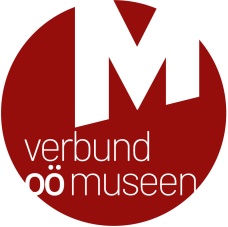 Bezirke Steyr | Steyr-Land | KirchdorfLeonding, April 2022MUSEEN MIT FREUDE ENTDECKEN!
Aktionswoche Internationaler Museumstag in OÖ vom 7.–15. Mai 2022 in der Region Eisenwurzen – Pyhrn-Priel Der Internationale Museumstag am 15. Mai 2022 bietet den Anlass für eine große Museumswoche in Oberösterreich: Vom 7. bis 15. Mai laden 73 Museen aus allen Regionen zum Besuch und zu besonderen Aktivitäten ein. Unter dem Motto Museen mit Freude entdecken! können sich Besucherinnen und Besucher in Oberösterreichs Museen bei insgesamt rund 160 Programmpunkten auf eine spannende Spurensuche in die Vergangenheit begeben, neue Blicke auf vermeintlich Bekanntes richten oder kleine Abenteuer erleben. Viele Häuser bieten zudem an einzelnen Tagen ermäßigten oder freien Eintritt. Aktuelle Details zum vielfältigen Angebot stehen auf der Website des Verbundes Oberösterreichischer Museen unter www.ooemuseen.at bereit.

Entdeckungsreise durch Oberösterreichs Museen
Das diesjährige Motto Museen mit Freude entdecken! lädt zu einer Reise durch Oberösterreichs Museumslandschaft ein, in der es immer wieder Neues zu entdecken gibt – in diesem Sinne haben die teilnehmenden Museen spannende Angebote vorbereitet: Bei Tagen der offenen Tür, bei Eröffnungen und Kunst- oder Kuratorengesprächen erfährt man viel Wissenswertes rund um die aktuellen Ausstellungen und darf sich auf persönliche Begegnungen freuen. Blicke hinter die Kulissen, in Museumsdepots oder Restaurierungswerkstätten eröffnen Besucherinnen und Besuchern Einblicke in die „nicht-sichtbare“ Museumsarbeit. Und bei Workshops sind Geschicklichkeit und Inspiration gefragt. Eine große Angebotsvielfalt erwartet die Gäste auch im Bereich der Kulturvermittlung. Hier gilt es zu entscheiden: Möchte man sich auf einen gemeinsamen Rundgang mit engagierten Vermittlerinnen und Vermittlern begeben oder will man das Museum mit Hilfe von Rätselrallyes, Audioguides oder QR-Codes lieber auf eigene Faust erkunden? Spannende Erlebnisse sind jedenfalls garantiert!

Angebotsvielfalt in der Region Eisenwurzen – Pyhrn-Priel
Ein buntes Angebot erwartet Besucherinnen und Besucher in der Region Eisenwurzen-Pyhrn-Priel:

Bezirke Steyr/Steyr-LandDas  Museumsdorf Trattenbach  bietet am 7. Mai und vom 10. bis 14. Mai zu den regulären Öffnungszeiten den Workshop „Dein eigener Feitel“ an: Alle haben die Möglichkeit, selbst am Stock mit Hammer, Nagel und Zange einen Feitel anzumachen. Anschließend kann der Naturholzgriff mittels Brandmalung beschriftet und verziert oder bunt gestaltet werden. Der Eintritt ist im Aktionszeitraum ermäßigt und für Familien mit der OÖ Familienkarte gibt es jeweils einen selbst gefertigten Feitel gratis.Das Museum Arbeitswelt lädt Familien am Samstag, 7. Mai um 11:00 Uhr zur Kinder- und Familienführung durch die Ausstellung MADE IN STEYR ein. Bei einer gemeinsamen Spurensuche gewinnen die Gäste Einblicke in Arbeitsalltag, Familienleben und die vielfältigen Herausforderungen, denen sich die arbeitenden Menschen seit Mitte des 19. Jahrhunderts in Steyr stellen mussten. Kindgerecht und erlebnisorientiert wird so Geschichte entdeckt und Zukunft erforscht. Das Museum Arbeitswelt lädt außerdem am Freitag, 13. Mai um 10:00 Uhr Menschen in Betreuungssituationen zu einer Kinderwagenführung ein. Diese ist so gestaltet, dass die Ausstellung MADE IN STEYR auch mit einem Baby oder Kleinkind in entspannter Weise besucht werden kann. Auf Bedürfnisse von Eltern und Kindern wird Rücksicht genommen.Für beide Angebote im Museum Arbeitswelt ist eine Anmeldung bis 48 Stunden vor Beginn erforderlich: anmeldung@museumarbeitswelt.at
Bezirk Kirchdorf an der KremsSTREET ART – Wir sprayen Schrift! lautet das Motto eines Workshops, zu dem das Schrift- und Heimatmuseum Bartlhaus am 14. Mai von 14:00 bis 17:00 Kinder (ab 8 Jahren) einlädt: Dabei werden Schablonen nach eigenen Schriftentwürfen geschnitten und mit Kreidespray auf den Parkplatz vor dem Museum gesprüht. Das Haus lädt an diesem Nachmittag außerdem zum Tag der offenen Tür mit kostenloser Besichtigung der Ausstellungen und zu einem köstlichen Buffet ein. Unter dem Motto Faszination Extrembergsteigen – Auf den Spuren von Gerlinde Kaltenbrunner feiert das Museum Zwischen Himmel und Erde – Gerlinde Kaltenbrunner und die Welt der 8000er den Internationalen Museumstag am 15. Mai. Beim Museumsquiz Mit Wissen zum Gipfel stellen Kinder ihr Wissen unter Beweis und am Nachmittag findet eine Museumsführung statt (Treffpunkt um 13:30 Uhr beim Museumseingang). Ein spannendes Angebot für Kinder ist zudem der Kletterturm K2 vor dem Museum, den man mithilfe von bereitgestellter Ausrüstung bewältigen kann. Anlässlich des 110. Geburtstags von Gertrud Fussenegger lädt das Wilderer Museum Molln am 15. Mai um 15:30 Uhr zu einer Lesung ein. Gertraud Weghuber erzählt und liest „Aus der böhmischen Heimat“ der Schriftstellerin.Informationen zum Programmangebot
Die Website des Verbundes Oberösterreichischer Museen hält Detailinformationen zu sämtlichen Angeboten bereit. Spezielle Filter- und Suchmöglichkeiten liefern mit wenigen Mausklicks geeignete Programmpunkte nach individuellen Wünschen.

Links:Website des Verbundes OÖ Museen: www.ooemuseen.at Übersicht aller Programmpunkte mit Filtermöglichkeiten nach Veranstaltungstyp, Bezirken, Ermäßigungen: www.ooemuseen.at/museen-in-ooe/veranstaltungen#/?event_terms=3 Programmpunkte der Region Eisenwurzen – Pyhrn-PrielTipps & Hinweise für Besucherinnen und Besucher:Manche Häuser bieten freien Eintritt oder Eintrittsermäßigungen. Bei vielen Programmpunkten werden Ermäßigungen speziell für Familien mit OÖ Familienkarte geboten. Vergessen Sie also nicht, Ihre Familienkarte einzustecken!Bei einem Gewinnspiel können Besucherinnen und Besucher ihr Glück versuchen und tolle Preise von Genussland Oberösterreich gewinnen. Teilnahmekarten liegen im Aktionszeitraum in allen teilnehmenden Museen auf.Alle Aktivitäten und Angebote finden unter Einhaltung der aktuellen Covid-19-Vorgaben statt. Die Museen behalten sich vor, dass es zu kurzfristigen Änderungen oder Absagen kommen kann. Bitte informieren Sie sich vor Ihrem Museumsbesuch auf www.ooemuseen.at. Hier werden auch etwaige kurzfristige Änderungen tagesaktuell bekanntgegeben.________________________________________________________________________________Für Fragen und bei Bildwünschen stehen wir Ihnen jederzeit gerne zur Verfügung. Rückfragehinweis:Verbund Oberösterreichischer MuseenMag.a Elisabeth Kreuzwieser | kreuzwieser@ooemuseen.atDr. Klaus Landa | landa@ooemuseen.atWelser Straße 20, 4060 LeondingTel.: +43 (0)732/68 26 16www.ooemuseen.atwww.ooegeschichte.atwww.facebook.com/ooemuseen/ www.instagram.com/ooemuseen_at/ Der Verbund Oberösterreichischer Museen als gemeinnütziger Verein ist die Interessengemeinschaft und Serviceeinrichtung für die Museen, Sammlungen und museumsähnlichen Einrichtungen des Bundeslandes Oberösterreich. 